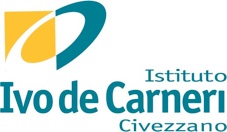 ISTITUTO PROFESSIONALE DEI SERVIZI SOCIO-SANITARI ARTICOLAZIONE ODONTOTECNICATITOLOEventuale sottotitoloNome e cognomeclasse V odontotecnicoAnno Scolastico 2017-2018